ПРОТОКОЛ заседания конкурсной комиссииАКЦИОНЕРНОЕ ОБЩЕСТВО «ВАГОНРЕММАШ» (АО «ВРМ»)    15 января 2020 г.						№ ВРМ – ОК/62 - КК1Присутствовали:Повестка дня:     		О подведении итогов открытого конкурса № ОК/62-АО «ВРМ» /2019 на право заключения Договора поставки цветного металлопроката для нужд Тамбовского ВРЗ, Воронежского ВРЗ - филиалов АО «ВРМ» в 2020 г.    	Информация представлена начальником сектора по проведению конкурсных процедур и мониторинга цен на закупаемые ТМЦ Беленковым С.А.Комиссия решила:Согласиться с выводами и предложениями экспертной группы (протокол от «13» января 2020 г. № ВРМ-ОК62-ЭГ2).          3.1.   Признать победителем открытого конкурса № ОК/62-АО «ВРМ» /2019 по лоту №1 - ООО «Ганза ТГ», получившее максимальную балльную оценку и поручить отделам МТО Воронежского ВРЗ и Тамбовского ВРЗ в установленном порядке обеспечить заключение договора со стоимостью предложения 48 906 856 (Сорок восемь миллионов девятьсот шесть тысяч восемьсот пятьдесят шесть) рублей 59 копеек, без НДС, 58 688 227 (Пятьдесят восемь миллионов шестьсот восемьдесят восемь тысяч дести двадцать семь) рублей 91 копейка с учетом всех налогов, включая НДС.         3.2.   Признать победителем открытого конкурса № ОК/62-АО «ВРМ» /2019 по лоту №2  - ООО «ТК «Актимиста», получившее максимальную балльную оценку и поручить отделам МТО Воронежского ВРЗ и Тамбовского ВРЗ в установленном порядке обеспечить заключение договора со стоимостью предложения 35 617 911 (Тридцать пять миллионов шестьсот семнадцать тысяч девятьсот одиннадцать) рублей 00 копеек, без НДС, 40 461 493 (Сорок миллионов четыреста шестьдесят одна тысяча четыреста девяносто три) рубля 20 копеек с учетом всех налогов, включая НДС.         3.3.  Признать победителем открытого конкурса № ОК/62-АО «ВРМ» /2019 по лоту №3  - ООО «Ганза ТГ», получившее максимальную балльную оценку и поручить отделам МТО Воронежского ВРЗ и Тамбовского ВРЗ в установленном порядке обеспечить заключение договора со стоимостью предложения 36 873 956 (Тридцать шесть миллионов восемьсот семьдесят три тысячи девятьсот пятьдесят шесть) рублей 05 копеек, без НДС, 44 248 747 (Сорок четыре миллиона двести сорок восемь тысяч семьсот сорок семь) рублей 26 копеек с учетом всех налогов, включая НДС.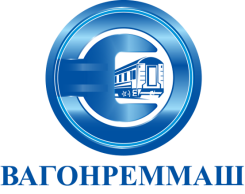 АКЦИОНЕРНОЕ ОБЩЕСТВО «ВАГОНРЕММАШ»105005, г. Москва, наб. Академика Туполева, дом 15, корпус 2, офис 27тел. (499) 550-28-90, факс (499) 550-28-96, www.vagonremmash.ruПредседатель Конкурснойкомиссии									Члены Конкурсной комиссии:А.В. ПоповГлавный бухгалтер							С.Ю. ДосаеваГлавный специалистслужбы безопасности						М.Ю. ПетрищевГлавный специалист технико-технологической службы					Л.М. ШемяковаГлавный специалист службыэкономического анализа, планированияи ценообразованияИ.В.Цыганкова                   Заместитель начальника службы правого обеспечения и корпоративного управленияО.В. ЕфремкинаСекретарь Конкурсной комиссииС.А. БеленковПредседатель Конкурснойкомиссии									А.В. ПоповЧлены Конкурсной комиссии:Главный инженер							А.С. НовохатскийГлавный бухгалтер							С.Ю. ДосаеваГлавный специалистслужбы безопасности						М.Ю. Петрищев	Главный специалист технико-технологической службы					Л.М. ШемяковаГлавный специалист службыэкономического анализа, планированияи ценообразованияИ.В.Цыганкова                           Заместитель начальника службы правого обеспечения и корпоративного управленияО.В. ЕфремкинаСекретарь Конкурсной комиссииС.А. Беленков